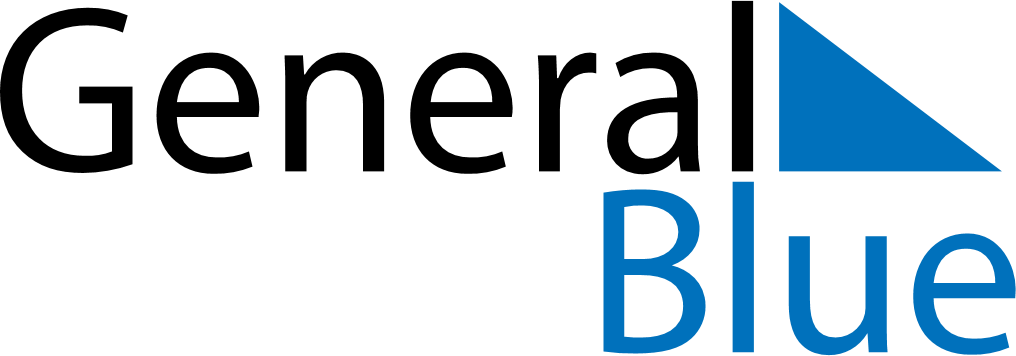 May 2024May 2024May 2024May 2024BotswanaBotswanaBotswanaSundayMondayTuesdayWednesdayThursdayFridayFridaySaturday12334Labour Day56789101011Ascension Day1213141516171718Mother’s Day192021222324242526272829303131